РЕШЕНИЕ                                                                    ЧЕЧИМ20 декабря 2022 г.                                                                             № 5-10с. Усть-Кокса«О  геолого-разведывательных работах на р.Сугаш»	 	Изучив и обсудив запрос департамента по недропользованию по Сибирскому федеральному округу (Сибнедра), заявку ООО «Антроп» на получение лицензии на право пользования  недрами с целью геологического изучения на участке недр «Россыпь реки Сугаш», на основании  Решения схода жителей села Сугаш МО «Талдинское сельское поселение» РА от 02.10.2022 года Совет депутатов  Муниципального образования «Усть-Коксинский район» Республики Алтай, РЕШИЛ:   Рекомендовать  Департаменту по недропользованию по Сибирскому федеральному округу, Министерству природных ресурсов, экологии и туризма Республики Алтай при рассмотрении заявки ООО «Антроп» «О выдаче лицензии на геологические поиски на россыпи реки Сугаш» учесть отрицательное мнение депутатов Совета депутатов МО «Усть-Коксинский район» РА и жителей села Сугаш МО «Талдинское сельское поселение» РА. (Приложение № 1)Направить данное Решение в Департамент по недропользованию по Сибирскому федеральному округу, Министерство природных ресурсов, экологии и туризма Республики Алтай и в Комитет Государственного Собрания-Эл Курултай Республики Алтай по экологии и природопользованию.Данное Решение вступает в силу с момента его принятия.Председатель Совета депутатов                       Глава муниципального образованияМО «Усть-Коксинский район»                         «Усть-Коксинский район»_________________ И.Ю. Щеглов       	    ___________________ Д.Н. КочевовРоссийская  Федерация Республика Алтай  Муниципальное   образование«Усть-Коксинский район»Совет депутатовМО «Усть-Коксинский район»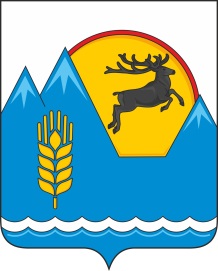 Россия ФедерациязыАлтай РеспубликаМуниципал тöзöлмö«Кöксуу-Оозы аймак»Депутаттардыҥ аймак Соведи